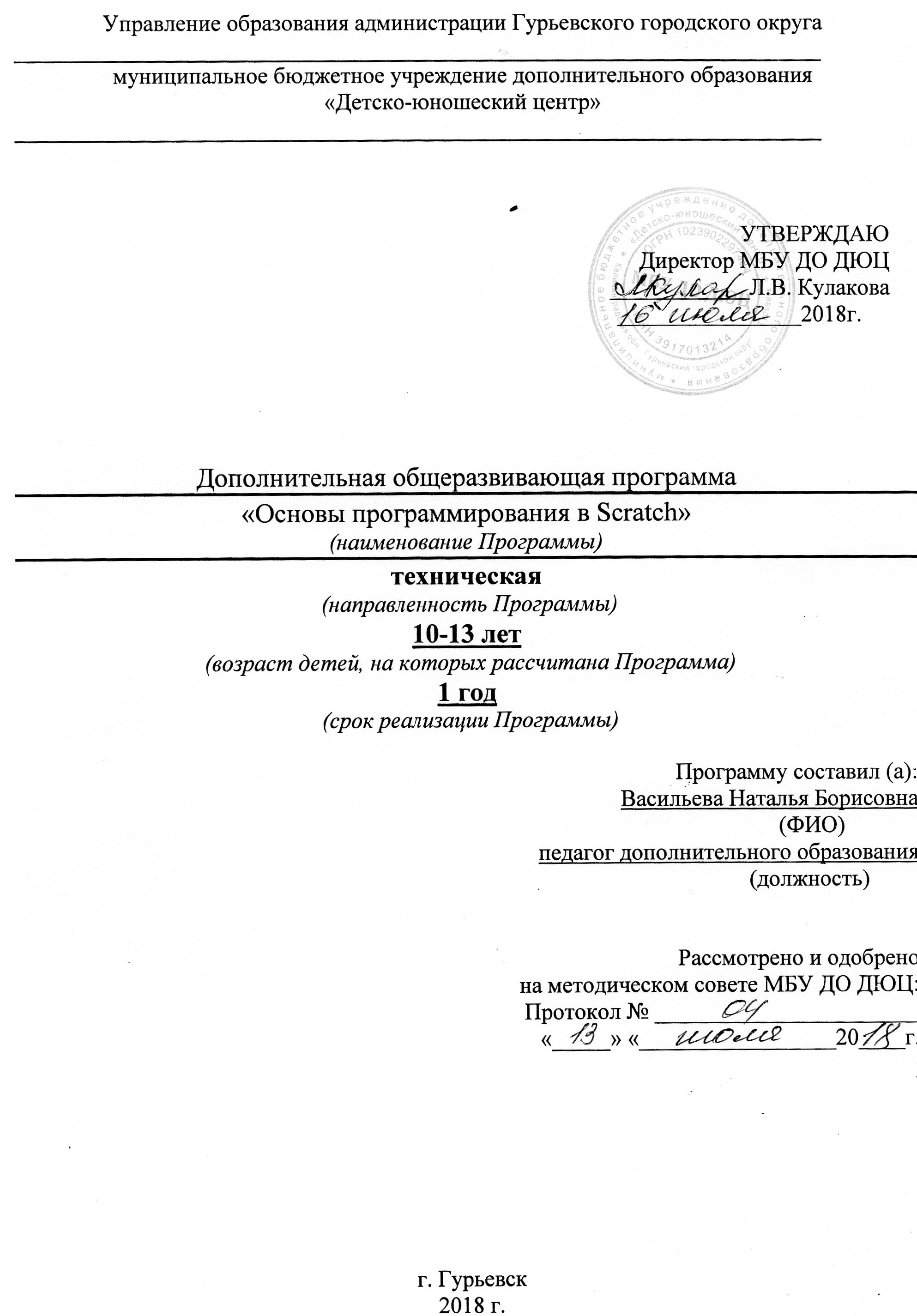 ПОЯСНИТЕЛЬНАЯ ЗАПИСКАДополнительная общеобразовательная общеразвивающая программа «Юные  исследователи» разработана в соответствии с  Федеральным законом Российской Федерации от 29.12.2012 г. №273-ФЗ «Об образовании в Российской Федерации»Направленность программы – естественно-научная. Программа модифицированная,  составлена на основе региональной программы экологического образования школьников «Хранители Природы».Актуальность программы: обучение школьников специальными знаниями, а также развитие у них общих умений и навыков, необходимых в исследовательском поиске - одна из основных практических задач современного образования.         Современный мир очень динамичен, и меняется он столь стремительно, что это заставляет современную психологию пересматривать роль и значение исследовательского поведения в жизни человека, а педагогику ориентирует на переоценку роли исследовательских методов обучения в практике массового образования. Детская потребность в исследовательском поиске обусловлена биологически. Здоровый ребёнок рождается исследователем окружающего мира. Неутомимая жажда новых впечатлений, любознательность, стремление наблюдать и экспериментировать, самостоятельно искать новые сведения о непонятном для себя явлении – это важнейшие проявления детского, нормального, естественного поведения – исследовательская активность. Именно это стремление к познанию через исследование создаёт условия для исследовательского обучения.      Роль педагога в исследовательском обучении учащихся велика. Педагогу  необходимо вовремя заметить огонёк в глазах учеников при изучении определённого материала и поддержать, организовать исследование в нужном направлении и обучить приёмам исследовательской деятельности. Отличительные особенности программы: значительное место в курсе занимает организация самостоятельной познавательной, исследовательской и проектной деятельности учащихся. Поэтому большое внимание уделено самостоятельным работам учащихся и лабораторному практикуму, в который включена деятельность по наблюдению, проведению опытов. Эти занятия расширяют общебиологический кругозор учащихся, дают хорошие навыки в постановке лабораторного эксперимента, без которого невозможно активное изучение жизни растений. Ведущие теоретические идеи, на которых базируется данная программа.  Особенностью данной программы является то, что она дает возможность детям познакомиться с окружающим миром во всем его многообразии, способствует развитию мировоззрения, ценностным ориентациям, установкам и активной деятельности  по охране окружающей среды.Ключевые понятия:Общие термины:Дополнительная общеобразовательная программа – документ, определяющий содержание дополнительного образования. К дополнительным образовательным программам относятся: дополнительные общеразвивающие программы, дополнительные предпрофессиональные программы (Ст.12 п.4 ФЗ-273 «Об образовании в РФ»).Учебный план – документ, который определяет перечень,   последовательность и распределение по периодам обучения учебных предметов, курсов, дисциплин (модулей), практики, иных видов учебной деятельности и, если иное не установлено настоящим Федеральным законом, формы промежуточной аттестации обучающихся.Рабочая программа – часть образовательной программы, определяющий объем, содержание и порядок реализации дополнительных общеобразовательных программ.  Учащиеся – лица, осваивающие образовательные программы начального общего, основного общего или среднего общего образования, дополнительные общеобразовательные программы;Средства обучения и воспитания – приборы, оборудование, включая спортивное оборудование и инвентарь, инструменты (в том числе музыкальные), учебно-наглядные пособия, компьютеры, информационно-телекоммуникационные сети, аппаратно-программные и аудиовизуальные средства, печатные и электронные образовательные и информационные ресурсы и иные материальные объекты, необходимые для организации образовательной деятельности.Цель и задачи программыЦель: обеспечение личностного развития обучающегося в соответствии с его индивидуальностью, развитие мотивов к познанию, исследовательских способностей и умений. Для реализации данной цели поставлены следующие Задачи:1.Образовательные.- Активизировать и актуализировать знания и умения, полученные учащимися  при изучении определённых тем по предметам; - познакомить с комплексом материалов, заведомо выходящими за пределы школьной программы;- формирование умений интегрировать знания из различных областей наук.2. Воспитательные.- Сформировать коммуникативные умения детей, умение работать в парах, группах;- воспитать навыки взаимопомощи,  поддержки; - научить создавать такой продукт, который будет интересен и востребован другими. 3. Развивающие.     - Развивать умения размышлять, анализировать, сравнивать, делать            собственные выводы, отбирать и систематизировать материал;     - развивать творческие способности;     - формировать умение использовать ИКТ при оформлении проведённого исследования,   публично представлять результаты исследования.Принципы отбора содержания.1. Научность. Принцип научности предлагает знакомство младших школьников с совокупностью элементарных экологических знаний, которые служат основой формирования мотивации действий ребенка, развития познавательного интереса, формирования основ его мировоззрения.2. Доступность.Этот принцип предполагает значимость для ребенка полученных знаний, их эмоциональную окраску. В обучении младших школьников следует употреблять доступные научные термины.3. Гуманистичность.Содержание экологического образования должно способствовать формированию у ребенка представлений о человеке как части природы, воспитывать уважительное отношение ко всем формам жизни на планете.4. Прогностичность.В результате экологического образования у детей формируется элементарные представления о существующих в природе взаимосвязях и на основе этих представлений - умение прогнозировать свои действия по отношению к окружающей среде во время отдыха, труда в природе и бытовых условиях.5.Деятельность.Экологические знания должны помочь понять ребенку, что нужно сделать для того, чтобы сохранить окружающую его самого и его близких среду. Он должен обязательно принимать участие в посильных экологических ориентированных видах деятельности.6.Интеграция.Интегрированный характер экологических знаний. Всестороннее развитие личности ребенка. Особенности организации методики всей работы школьного учреждения.7.Целостность.Целостное восприятие ребенком окружающего мира и его единство с миром природы.8. Конструктивизм. В качестве примеров для младших школьников должна использоваться только нейтральная положительная или отрицательно-положительная информация.9.Системность.Работа по экологическому образованию должна проводиться регулярно, систематически, а деятельность детей должна быть связана между собой.10. Преемственность.Принципиальная особенность системы экологического образования – это преемственность всех ее звеньев.Основные формы и методы.Занятия групповые. Для реализации программы используются:Практические занятия;Теоретические занятия. Для проведения занятий используются активные формы обучения: (семинар, диспут обсуждение сообщений, докладов, рефератов, конференция, защита (проекта, исследовательской или практической работы, олимпиада, викторина, мозговая атака, брейн-ринг, устный журнал, пресс-конференция,  час вопросов и ответов, конкурс, смотр знаний и умений, эстафета, познавательные игры, интеллектуальный марафон).Методы:Словесные (лекция; объяснение; рассказ; чтение; беседа; диалог; консультация);Графические работы (составление таблиц, схем, диаграмм, графиков);Метод наблюдений (запись наблюдений, зарисовка, рисунки, запись на магнитную ленту звуков, голосов,  сигналов, фото-видео съемка; проведение замеров);Исследовательские методы (проведение опыты, лабораторные занятия, эксперименты, опытническая работа на участке)Методы проблемного обучения (проблемное изложение материала: анализ истории научного изучения проблемы, выделение противоречий данной проблемы, эвристическая беседа: постановка проблемных вопросов,  объяснение основных понятий, определений, терминов, создание проблемных ситуаций: постановка проблемного вопроса, самостоятельная постановка, формулировка и решение проблемы обучающимися: поиск и отбор аргументов , фактов, доказательств, самостоятельный поиск ответов обучающимися на поставленную проблему,  поиск ответов с использованием «опор» (опорных таблиц, алгоритмов).Проектные и проектно-конструкторские методы (разработка проектов, построение гипотез; моделирование ситуаций, создание новых способов решения задачи,  создание творческих работ,  создание произведений декоративно-прикладного искусства,  проектирование (планирование) деятельности, конкретных дел)Метод игры ( экологические игры; дидактические, развивающие, познавательные, подвижные, настольные игры).Наглядные (наглядные материалы: картины, рисунки, плакаты, фотографии; таблицы, схемы, чертежи, графики; демонстрационные материалы: модели, приборы, предметы; демонстрационные опыты; видеоматериалы).Психологические и социологические методы и приемы, используемые при проведении занятий: (анкетирование: разработка, проведение и анализ анкеты, интервьюирование; психологические тесты;  создание и решение различных ситуаций (психология общения, социальное окружение); деловая игра)Методика обучения предполагает доступность восприятия теоретического материала, которая достигается за счет максимальной наглядности и неразрывности с практическими занятиями. Большое внимание уделяется индивидуальному подходу. Важным условием для успешного освоения программы является организация творческой атмосферы, что необходимо для возникновения отношений сотрудничества и взаимопонимания между педагогом и обучающимися.Возраст обучающихся и их психологические особенности.Дополнительная общеобразовательная общеразвивающая программа «Юные  исследователи» носит общекультурный (ознакомительный) уровень. Занятия организуются в очной форме по группам одного возраста с постоянным составом от 8 до 25 человек. Возраст обучающихся 11-13 лет. Программа реализуется с  участием учащихся  с особыми возможностями здоровья.При разработке программы учтены возрастные и индивидуальные особенности детей,  знания и умения обучающихся среднего школьного возраста, которые они получают по предметам в школе, и на которые надо опираться в процессе занятий исследовательской деятельностью по экологии.Подростковый возраст — остро протекающий переход от детства к взрослости. Данный период отличается выходом ребенка на качественно новую социальную позицию, в которой формируется его сознательное отношение  к себе как члену общества. В этот период детям свойственна повышенная активность, стремление к деятельности, происходит уточнение границ и сфер интересов, увлечений. В этот   период подростку становится интересно многое, далеко выходящее за рамки его повседневной жизни. Важнейшей особенностью подростков является постепенный  отход от прямого копирования оценок взрослых к самооценке, все большая опора навнутренние критерии. Основной формой самопознания подростка является сравнение себя с другими людьми взрослыми, сверстниками. Поведение подростка регулируется его самооценкой, а самооценка формируется в ходе общения с окружающими людьми. Первостепенное значение в этом возрасте приобретает общение со сверстниками. Общаясь с друзьями, младшие подростки активно осваивают нормы, цели, средства социального поведения, вырабатывают критерии оценки себя и других, опираясь на заповеди «кодекса товарищества». Педагогов воспринимают через призму общественного мнения группы. Коллективные формы работы, стимулирующие общение, наиболее полезны для общего развития и должны быть обязательными для детей. Детские игры приобретают более совершенные формы, становятся развивающими. На данном этапе обучения детей важными составляющими содержания деятельности дополнительного образования являются развитие речи, как основного способа общения, формирование научно-популярной картины мира, этическое и эстетическое воспитание, развитие стремления к самосовершенствованию.  По каждой теме, входящей в программу, даётся необходимый теоретический и практический материал. Основную часть времени каждой темы занимает исследовательская работа. Уделено внимание тому, чтобы дети знали и правильно употребляли экологические термины. На занятиях у детей расширяется познавательный интерес. В объединении создаются экологические проекты,  с которыми дети выступают на различных конкурсах и конференциях.   При создании игротеки уделено внимание познавательным и развивающим играм, которые требуют умения думать, размышлять, прививают навыки логического мышления (сравнение, анализ, вывод и т.д.).Набор детей в объединение свободный.Прогнозируемые результаты. По окончании обучения обучающиеся должны:- осознать роль исследований в познании окружающего мира и  научиться добывать самостоятельно достоверную информацию об интересующем объекте из разных источников. - у учащихся должен быть  преодолён барьер боязни проведения самостоятельных творческих изысканий в любых сферах деятельности и, прежде всего, в сфере учебных дисциплин. -должно появиться стремление использовать исследовательские методы в основном учебном процессе и повседневной практике взаимодействия с окружающим миром. - знать, что живые организмы, требуют к себе заботливого отношения людей;-живые  развиваются в соответствии с условиями, в которых находятся в данное время;- растения могут размножаться разными способами;- знать правила юного исследователя;-  знать понятия исследователя;- знать структуру создания учебно-исследовательской работы, проекта;Должны уметь:- выполнять действия по организации исследовательской работы;- ухаживать за комнатными растениями;- задавать вопросы, искать ответы;- видеть проблему по определенной теме;- формулировать цель; планировать задачи;- выдвигать гипотезы и проверять их;- проводить посильные опыты и делать соответствующие выводы;- осуществлять сбор информации из разных источников: справочники, энциклопедии, Интернет, поиск единомышленников;- применять теоретические знания в практической деятельности при общении с живыми организмами;- оформлять результаты наблюдений в виде простейших схем, знаков, рисунков, описаний, выводов;- защищать свои исследования перед сверстниками.-планировать свои действия в соответствии с поставленной задачей          -   адекватно воспринимать предложения и оценку учителя, товарища, родителя и других людей- контролировать и оценивать процесс и результат деятельности; – проявлять заботу о человеке при групповом взаимодействии; -  выполнять правила поведения на занятиях, в игровом творческом процессе.- выполнять правила игрового общения, о правильном отношении к собственным ошибкам,  к победе, поражению.-  анализировать и сопоставлять, обобщать, делать выводы, проявлять настойчивость в достижении цели.- правильно взаимодействовать с партнерами по команде (терпимо, имея взаимовыручку и т.д.). -  выражать себя в различных доступных и наиболее привлекательных для ребенка видах творческой  и игровой деятельности.Формы подведения итогов реализации программы. Предусматриваются различные формы подведения итогов реализации образовательной программы: выставка, соревнование, внутригрупповой конкурс, презентация проектов обучающихся, участие в олимпиадах, соревнованиях, учебно-исследовательских конференциях. В конце обучения -защита работы в режиме мини-конференции (развернутый поэтапный план учебно-исследовательской работы по выбранной теме или сообщение об объеме собранного материала и степени его первичной обработки).Организационно-педагогические условия реализации программы.Образовательный процесс осуществляется на основе учебного плана, рабочей программы и регламентируется расписанием занятий. Занятия проводятся в кабинете биологии и на улице (экскурсии, исследовательские работы) в соответствии с основными нормами техники безопасности и санитарно-гигиеническими правилами. Кабинет биологии укомплектован  всем необходимым оборудованием для проведения практических, исследовательских работ, наглядными материалами,  имеется компьютер с выходом в интернет. Социально - психологические условия реализации образовательной программы обеспечивают:-учет специфики возрастного психофизического развития обучающихся;-вариативность направлений сопровождения участников образовательного процесса (сохранение и укрепление психологического здоровья обучающихся; формирование ценности здоровья и безопасного образа жизни; дифференциация и индивидуализация обучения; мониторинг возможностей и способностей обучающихся, выявление и поддержка одаренных детей, детей с ограниченными возможностями здоровья);-формирование коммуникативных навыков в разновозрастной среде и среде сверстников.Режим занятийОбразовательная деятельность проводятся в течение всего календарного   года, с 1 сентября по 31 августа, который делится на учебный период  по общеразвивающей программе и летний период.   Учебный период Начало учебного периода- 1 сентябряОкончание учебного периода – 31 маяУчебный период состоит из аудиторных и внеаудиторных занятий.Продолжительность аудиторные занятия – 36 недель.Продолжительность внеаудиторных занятий- 3 недели.Летний период:Начало летнего периода – 1 июня;Окончание летнего периода – 31 августа;Летний период состоит из внеуадиторных занятий и самоподготовки.- Продолжительность внеаудиторных занятий –7 недель;           -  Продолжительность самоподготовки -6 недель   Комплектование в группы производится с 1 июня до 10 сентября – для первого года обучения.Дополнительная общеразвивающая программа рассчитана на 1 год обучения.Объем учебной нагрузки составляет 144 академических часов: 36 учебных недель по 4 академических часа в неделю. Продолжительность занятия – два академических часа с десятиминутным перерывом, продолжительность академического часа – 45 минут.  УЧЕБНЫЙ ПЛАНКАЛЕНДАРНЫЙ ГРАФИКСОДЕРЖАНИЕ ПРОГРАММЫОРГАНИЗАЦИОННО-ПЕДАГОГИЧЕСКИЕ УСЛОВИЯ РЕАЛИЗАЦИИ ПРОГРАММЫМетодическое обеспечение программыФормы и методы работы с учащимисяФормы  аттестацииАттестационные занятия могут проходить в форме защиты проектов,  обмена опытом по проведению  наблюдений, выполнения творческих работ, участие в областных и всероссийских конкурсах, отчетной конференции  по программе «Хранители Природы». Методические материалы            Наряду с репродуктивными методами обучения: словесными, наглядными и  практическими, объяснительно-иллюстративными, используются  игровые и проектные технологии. В качестве воспитательных средств, могут быть использованы методы убеждения, поощрения, стимулирования, мотивации. Ведущим методом в работе становится исследовательская деятельность учащихся, наблюдение. Организация образовательного процесса проходит индивидуально- групповой и групповой формах, для учащихся с особыми возможностями здоровья предусматриваются индивидуальные занятия за рамками учебного плана. Во время практических занятий используются технологии дифференцированного, разноуровневого обучения, технология коллективного взаимообучения, технология проектной деятельности, технология игровой деятельности, коммуникативная технология обучения, технология коллективной творческой деятельности, здоровьесберегающие технологии.          В процессе реализации программы дополнительного образования «Юный исследователь» используются следующие методы организации деятельности на занятиях: рассказы, беседы,  экскурсии, лабораторные и практические занятия, проектирование,  составление отчетов, самооценка деятельности.  Применение  таких  методов,  технологий  и  дидактических  средств  опирается  на  инициативность,  самостоятельность,  активность  учащихся  в  ходе  занятия ритмикой.  При  этом  задача  учителя  сводится    к  тому,  чтобы  создать  условия  для  их  инициативы.  Чтобы  ребенок  был  инициативен,  учитель  должен  отказаться  от    роли  «носителя  информации» и  роли  арбитра. При  таком  обучении  учитель  выступает  как  помощник,  сопровождающий  собственный  поиск  учащихся.На  разных  этапах    занятия   учитель  выступает  в  различных  ролевых     - консультант. Побуждает  к  самостоятельному  поиску  задач  и  их  решений.  Владеет  способами  задавать  вопросы. При   этом  создает  атмосферу   безопасного  выражения  учениками  своего  мнения.- координатор.  Помогает  отслеживать  движение  поиска,  связывая  или  противопоставляя  отдельные  высказывания,  а  также  выполняет  отдельные  функции,  например,  очередность  высказывания.Все  выше  названные  позиции    учитель  может  выстраивать  при  условии  владения  им соответствующими  средствами (и  только  тогда  он    сможет  научить  этому  учащихся):-эмоциональные  позиции  (позиции  непонимающего, сомневающегося,  внимательного  слушателя);ОЦЕНОЧНЫЕ МАТЕРИАЛЫМеханизм оценивания образовательных результатовНормативные акты:1. Конвенция о правах ребенка (одобрена Генеральной Ассамблеей ООН 20 ноября 1989 г.). Ратифицирована Постановлением ВС СССР 13 июня 1990 г. № 1559-1 // СПС Консультант Плюс.2.	Федеральный закон Российской Федерации от 29.12.2012 г. №273-ФЗ «Об образовании в Российской Федерации».3.	Приказ Министерства образования Российской Федерации от 29.08.2013 г. № 1008 «Об утверждении порядка организации и осуществления образовательной деятельности по дополнительным общеобразовательным программам».4.	Концепция развития дополнительного образования детей в Российской Федерации до 2020 года.5.	Постановление Главного государственного санитарного врача Российской Федерации от 04.07.2014 г. № 41 «Об утверждении СанПиН 2.4.4.3172-14 "Санитарно-эпидемиологические требования к устройству, содержанию и организации режима работы образовательных организаций дополнительного образования детей"».6.	Положение о дополнительных общеразвивающих программах;7.	Устав учрежденияЛИТЕРАТУРАБиологическое разнообразие. Материалы для обучения и информации. Перевод с немецкого.Калининградская область:Очерки природы. – Калининград: Янтарн. Сказ. – 1999Краснов Е.В. Экология Калининградской области. Калининград: Янтарн. Сказ. – 1999Самошко Н. А. Дерево жизни. Игры с деревьями и легенды о деревьях/ Экологическая группа «ГИД». – Калининград, 2006Хранители природы: Руководство к действию для организации исследовательской и природоохранной  работы со школьниками. – Калининград: изд-во НЭТ, 2012Школьный экологический календарь: пособие для учителя.- Просвещение,2003Экологическое воспитание в школе 5-9 классы/ составитель Е.М.Вавилина. – Волгоград: Учитель, 2008Экологическое образование в Калининградской области/ сборник методических пособий.- Калининград 2003-2004Экологическое образование: Сб. учеб.-метод. матер./Под.ред.В. А.Гурова.- Калининград, 2007№Раздел программыЧасовЧасовЧасов№Раздел программытеорияпрактикавсего1Введение2462История цивилизации. Роль человека в изменении биоразнообразия планеты210123Осенние изменения в природе620264Зимние изменения в природе 820285Растения в комнате210126Весенние изменения в природе418227Взаимосвязи организмов в экосистемах414188Психоэмоциональное восприятие природы48129Основы экологической этики и психологии24610Подведение итогов22Итого аудиторных занятийИтого аудиторных занятий34110144СамоподготовкаСамоподготовка24Внеаудиторные занятияВнеаудиторные занятия40Год реали-зации программы Учебный период  Учебный период  Учебный период  Учебный период  Учебный период  Учебный период  Учебный период  Учебный период  Учебный период  Учебный период  Учебный период  Учебный период Летний периодЛетний периодЛетний периодЛетний периодПродолжительностькалендарного годаГод реали-зации программысентябрьсентябрьоктябрьноябрьдекабрьянварьянварьфевральмартапрельмаймайиюньиюльиюльавгустПродолжительностькалендарного годаI год обучения1,5 нед.2,5 нед4недели4 недели5 недель1,5нед.3 нед.4 недели5 нед.4 недели4,5 неделиПро-меж.аттестация4 нед.3 24 нед.52 неделиАудиторные занятия по расписанию  - 36 недельВнеаудиторный  период - 10 недельCамоподготовка – 6 недельПромежуточная и итоговая аттестации. №п/пТемаТемаОсновное содержаниеОсновные формы работыОсновные формы работыСредства обучения и воспитанияОжидаемые результатыВведение (6ч.)Введение (6ч.)Введение (6ч.)Введение (6ч.)Введение (6ч.)Введение (6ч.)Введение (6ч.)Введение (6ч.)1-2Техника безопасностиТехника безопасности1.Ознакомление с планом работы. 2.ТБ при экскурсиях, походах. 3.Правила дорожного движения. 4.ТБ  при  практических работахЛекция, экологические игры, рисункиЛекция, экологические игры, рисункиПрезентация по теме.Раздаточный материал для игрЗнать технику безопасности3-4Понятие об экологии. Экологические даты и акции.Понятие об экологии. Экологические даты и акции.1.Экология – наука о взаимоотношениях живых организмов с окружающей средой2.Экологические даты, акции Лекция, викторина, групповая работа,  Лекция, викторина, групповая работа, Презентация по теме, раздаточный материал для календаря и экологических игр Составление календаря  экологических дат, конкурс рассказов, участие в экологических играх5-6Методы изучения природыМетоды изучения природы1.Понятие метода изучения природы2.Наблюдения ( краткосрочные, долгосрочные (мониторинг))3.Эксперимент и моделирование.4. Теоретические (описание, сравнение, анализ).5. Оборудование, используемое для изучения природыЛекция, беседа, практическая работаЛекция, беседа, практическая работаПрезентация по теме, раздаточный материал для проведения практической работыЗнать методы изучения природы, уметь  выбирать метод и оборудование для исследованияИстория цивилизации. Роль человека в изменении биоразнообразия планеты (12ч)История цивилизации. Роль человека в изменении биоразнообразия планеты (12ч)История цивилизации. Роль человека в изменении биоразнообразия планеты (12ч)История цивилизации. Роль человека в изменении биоразнообразия планеты (12ч)История цивилизации. Роль человека в изменении биоразнообразия планеты (12ч)История цивилизации. Роль человека в изменении биоразнообразия планеты (12ч)История цивилизации. Роль человека в изменении биоразнообразия планеты (12ч)История цивилизации. Роль человека в изменении биоразнообразия планеты (12ч)7-8Человек и природаЧеловек и природа1.Эволюция человека.2. Влияние человека на природу в различные исторические периоды.3. Присваивающее хозяйство и производящее хозяйствоЛекция, беседа, практическая работаЛекция, беседа, практическая работаПрезентации « Первые люди на Земле», «Родовые общины», материалы для практической работы Уметь объяснять влияние человека на природу9-10Эволюция социальной организации общества и изменение отношения человека к природеЭволюция социальной организации общества и изменение отношения человека к природе1.Общественный строй – система общественных отношений, свойственных обществу на конкретном этапе развития.2.Первобытно-общинный строй3.Рабовладельческий строй.4. Феодальный строй.5.Капиталистический строй6. социалистический стройБеседа, практическая работаБеседа, практическая работаПрезентация по теме, раздаточный материал для практической работыУметь объяснять развитие влияния человека на природу11-12Окультуривание растений. Центры происхождения культурных растений (по  Н. И. Вавилову)Окультуривание растений. Центры происхождения культурных растений (по  Н. И. Вавилову)1.Понятие системы земледелия.2.Биография Н.И. Вавилова3. Центры происхождения культурных растений (Южно-азиатский тропический центр, Восточноазиатский центр, Юго-западноазиатский центр, Средиземноморский центр, Абессинский центр, Центральноамериканский центр, Южноамериканский центр)Лекция, практическая работаЛекция, практическая работаПрезентация по теме, раздаточный материал для практической работыУметь выявлять причинно-следственные связи между условиями жизнедеятельности и внешним видом растений13-14Одомашнивание и селекция животныхОдомашнивание и селекция животных1.Значение животных в жизни человека.2.Происхождение домашних животныхСелекция животных. Основные направления.Беседа, практическая работаБеседа, практическая работаПрезентация по теме, раздаточный материал для практической работыУметь объяснять характеристику изменений в экстерьере животных в результате одомашнивания 15- 16Птицы Калининградской области  (перелетные и оседлые)Птицы Калининградской области  (перелетные и оседлые)1.Видовое многообразие птиц2.Практическая работа по определению видов птиц.3. Экскурсия «Наблюдения за птицами»Лекция, практическая работа, экскурсияЛекция, практическая работа, экскурсияПрезентация по теме, определители птиц, раздаточный материалЗаполнение анкеты17-18Изменение биоразнообразия планеты в результате деятельности человека. Редкие и исчезающие виды растений и животныхИзменение биоразнообразия планеты в результате деятельности человека. Редкие и исчезающие виды растений и животных1.Понятие биоразнообразия2. Изменение биоразнообразия планеты в результате деятельности человека3.МСОП4. Редкие и исчезающие виды растений и животныхЛекция, практическая работаЛекция, практическая работаПрезентация по теме, раздаточный материал для практической работыПонимать, что необходимо сделать сегодня, чтобы сохранить биоразнообразиеОсенние изменения в природе (26ч.)Осенние изменения в природе (26ч.)Осенние изменения в природе (26ч.)Осенние изменения в природе (26ч.)Осенние изменения в природе (26ч.)Осенние изменения в природе (26ч.)Осенние изменения в природе (26ч.)Осенние изменения в природе (26ч.)19-2019-20Организация фенологических наблюдений.Изменения погоды осенью1.Понятие фенологических наблюдений. 2. Правила проведения фенологических наблюдений3. Погода осенью (укорочение дня, понижение температуры, осенние осадки, заморозки)Беседа, викторина, экскурсияБеседа, викторина, экскурсияПрезентация по теме, викторина, экскурсияУметь заполнять дневник наблюдений21-2221-22Экскурсия в природу  «Многообразие деревьев»1.ТБ при экскурсиях, походах. 2..Правила дорожного движения. 3. Экскурсия в природу  «Многообразие деревьев»Лекция, экскурсияЛекция, экскурсияДневник наблюдений.Определители деревьевУметь заполнять  дневник наблюдений и знать виды деревьев23-2423-24Практическая работа «Определение деревьев по листьям»1.ТБ  при  практических работах2. Практическая работа «Определение деревьев по листьямБеседа, практическая работаБеседа, практическая работаДневник наблюдений.Определители деревьевУметь определять деревья по листьям25-2625-26Практическая работа «Разнообразие формы листовой пластинки у деревьев и кустарников»1.Строение листа2.Разнообразие форм листовых пластинок3. Практическая работа «Разнообразие формы листовой пластинки у деревьев и кустарников»Беседа, практическая работаБеседа, практическая работаКоллекция листьев, линейка, циркуль, цветные карандаши, фотоаппарат, дневник наблюденийОформление фотовыставки « разнообразие форм листовых пластинок деревьев и кустарников»2727Листопад. Значение листопада. 1.Понятие  листопада2.Значение листопадаОбобщающая беседаОбобщающая беседаПрезентация по теме, викторина,Уметь объяснять значение листопада2828 Составление гербария «Осенние листья» 1.ТБ  при  практических работах2. Правила и способы сушки растенийЛекция, практическая работаЛекция, практическая работа Презентация по теме, бумага, карандаши, гербарная сеткаСоставлен гербарий29-3029-30Исследовательская работа  «Кто живет в листьях»1. ТБ при экскурсиях, походах. 2.ТБ  при  практических работах3. Выполнение работы согласно методикеЛекция, практическая работаЛекция, практическая работаПрезентация по теме, оборудование, дневник наблюдений, определителиПонимать , что в природе все взаимосвязано31-3231-32Плоды и семена растений 1.Классификация плодов и семян; 2.Семена, распространяемые ветром - клен, ясень, береза; цепкие семена, 3. Семена,  распространяемые животными - череда, репейник; 4. Ягоды - светофор для птиц (рябина, калина, боярышник); 4. Тяжелые семена  - дуб, лещина.5. Как животные лес сажают - запасы белки, сойки.Лекция, практическая работаЛекция, практическая работаПрезентация по теме, оборудование, дневник наблюдений, определителиУметь определять плоды и семена, знать способы распространения33-3433-34Пауки - путешественники 1.Как живут пауки.2.  Ловчая сеть;3.  Осеннее расселение молодых паучковЛекция, экскурсияЛекция, экскурсияПрезентация по теме, оборудование, дневник наблюдений, определителиВедение дневника наблюдений35-3635-36Насекомые осенью 1.Исчезновение насекомых осенью. 2. Как и где зимуют насекомыеЛекция, экскурсияЛекция, экскурсияПрезентация по теме, оборудование, дневник наблюдений, определителиВедение дневника наблюдений37-3837-38Звери осенью 1.Линька птиц и зверей.2.  Изменение убежищ животных,  заготовка кормов на зиму.. Беседа, практическая работа, викторинаБеседа, практическая работа, викторинаПрезентация по теме, оборудование для практической работыУметь объяснять изменения в жизни животных39-4039-40 Птицы осенью1.Зимующие и кочующие  и перелетные птицы2. Видовой состав зимующих, кочующих и перелетных птиц Калининградской области3.Перелет птиц,  стаи птиц - журавли, утки, гуси).Обобщающая беседа, сочинения по темеОбобщающая беседа, сочинения по темеПрезентация по темеНаписание сочинений41-4241-42Просмотр кинофильма о перелетных  птицах. Просмотр кинофильма о перелетных  птицах. Беседа, просмотр кинофильмаБеседа, просмотр кинофильмаКинофильмРисунки дорожных знаков  для перелетных птиц, сочинения43-4443-44Люди осенью1.Как одеваются люди осенью2.Труд людей осенью (подготовка к зиме; утепление жилищ домашних животных; сохранение урожая).1.Подготовка к зиме: утепление жилищ домашних животных; сохранение урожая.	Беседа, практическая работа, викторинаБеседа, практическая работа, викторинаПрезентация по теме, оборудование для практической работыУметь объяснять изменения в жизни людейРисунки « Труд людей осенью»Зимние изменения в природе (28ч)Зимние изменения в природе (28ч)Зимние изменения в природе (28ч)Зимние изменения в природе (28ч)Зимние изменения в природе (28ч)Зимние изменения в природе (28ч)Зимние изменения в природе (28ч)Зимние изменения в природе (28ч)45-46Зимние изменения в природеЗимние изменения в природе1.Зима: продолжительность дня; мороз; оттепель; зимние осадки; краски зимы.2.Снег, снежинки, снежные слова вьюга, пурга, метель .3.Морозные узоры. Изморозь.Беседа, экскурсия, викторинаБеседа, экскурсия, викторинаПрезентация по теме, викторина, экскурсияКонкурс зимние зарисовки.Ведение дневника наблюдений47-48Здоровье людей зимой Здоровье людей зимой 1. Гололед: как вести себя и как помочь другим людям2. Как зимой одеты звери и люди. 3.Здоровье людей зимой.Беседа, викторинаБеседа, викторинаПрезентация по теме, викторинаКонкурс сочинений49-50Зимующие птицы нашей области презентации о зимующих птицах. Работа с определителями птиц.  Зимующие птицы нашей области презентации о зимующих птицах. Работа с определителями птиц.  1.Видовой состав зимующих птиц.2.Практическая работа с определителямиБеседа, практическая работа, викторина, Беседа, практическая работа, викторина, Презентация по темеопределители птицПрезентации о зимующих птицах51-52Изготовление кормушек для зимующих птиц.  Изготовление кормушек для зимующих птиц.  1.ТБ  при  практических работах2. Практическая работа «Изготовление кормушек для зимующих птиц»Беседа, практическая работаБеседа, практическая работаПрезентация по теме Материалы для изготовления кормушекКормушки для птиц53-54Исследовательская работа  «Птицы нашего поселка».Исследовательская работа  «Птицы нашего поселка».1. ТБ при экскурсиях, походах. 2..Правила дорожного движения. 3.ТБ  при  практических работах4. Выполнение работы согласно методикеБеседа , экскурсияБеседа , экскурсияОборудование, дневник наблюдений, определителиВедение дневника наблюдений55-56Исследовательская работа  «Птицы нашего поселка».Исследовательская работа  «Птицы нашего поселка».Статистическая обработка данных, полученных на экскурсииБеседа, практическая работаБеседа, практическая работадневник наблюдений, определителиПрезентация исследовательских работ57-58 Игра брейн-ринг «Птицы Калининградской области» Игра брейн-ринг «Птицы Калининградской области»Игра брейн-ринг «Птицы Калининградской области»играиграПрезентация для проведения игрыУчастие в игре59-60Свойства снега и водыСвойства снега и воды1. Снег, лед, вода, пар. Переход их друг в друга;2. Значение воды	Исследовательская работа по теме свойства снега, льда и водыИсследовательская работа по теме свойства снега, льда и водыПрезентация по теме, викторинаПрезентация исследовательских работ61-62Как зимует водоем Как зимует водоем 1Замерзание водоемов; 2.Проруби; полыньи; 3.Правила поведения на водоеме; 4. Как зимуют рыбы, лягушки, водные насекомые.Беседа, викторина, экскурсияБеседа, викторина, экскурсияПрезентация по теме, викторина, экскурсияРисунки водоема, животных, зимние зарисовки63-64Звери зимой Звери зимой 1.Видовой состав млекопитающих нашей области2. Подготовка к спячке: ежи, мыши, медведь3.Викторина  «Знаешь ли ты повадки зверей»Беседа, викторинаБеседа, викторинаПрезентация по теме, викторинаОбобщающая беседа, сочинения по теме,рисунки, животных, зимние зарисовки65-66Экскурсия в природу «Следы жизнедеятельности животных» Экскурсия в природу «Следы жизнедеятельности животных» 1. ТБ при экскурсиях, походах. 2..Правила дорожного движения. 3. Экскурсия «Следы жизнедеятельности животных»».ЭкскурсияЭкскурсияДневник наблюдений.Определители следов животныхВедение дневника наблюдений.Определение следов животных67-68 Исследовательская работа«Жизнедеятельность животных зимой»  Исследовательская работа«Жизнедеятельность животных зимой» Статистическая обработка данных, полученных на экскурсииБеседа, практическая работаБеседа, практическая работадневник наблюдений, определителиПрезентация исследовательских работ69-70Определение чистоты воздуха при помощи лишайниковОпределение чистоты воздуха при помощи лишайников1.Лишайники  - симбиотические организмы.2. Типы слоевища лишайников3.Практическая работа «Определение чистоты воздуха при помощи лишайников» Беседа, экскурсия, практическая работа Беседа, экскурсия, практическая работаЛупа, пакеты, определитель лишайниковПрезентация результатов работы71-72Особенности внешнего строения коры деревьевОсобенности внешнего строения коры деревьев1.Разнообразие коры деревьев.2. Применение коры деревьев3. Практическая  работа «особенности внешнего строения коры деревьев»Беседа, экскурсия, практическая работаБеседа, экскурсия, практическая работаРучка, карандаши, фотоаппаратПрезентация результатов работы, участие в дискуссииРастения в комнате (12ч)Растения в комнате (12ч)Растения в комнате (12ч)Растения в комнате (12ч)Растения в комнате (12ч)Растения в комнате (12ч)Растения в комнате (12ч)Растения в комнате (12ч)73-74Разнообразие комнатных растенийРазнообразие комнатных растений1. Многообразие комнатных растений. Основные группы комнатных растений2. практическая работа « Разнообразие комнатных  растений»Лекция, практическая работаЛекция, практическая работаПрезентация по теме, комнатные растения, карандаши, ручкаСоздание электронного каталога « Комнатные растения»75-76Значение комнатных растений для человекаЗначение комнатных растений для человека1.Значение комнатных растений.2.  Видовой состав и роль некоторых комнатных растений. Практическая работа « Значение комнатных растений в жизни человека»Лекция, практическая работаЛекция, практическая работаПрезентация по теме, комнатные растения, карандаши, ручкаСоздание электронного каталога « Комнатные растения школы»77-78Влияние минеральных удобрений на рост и развитие растенийВлияние минеральных удобрений на рост и развитие растений1.Что такое почва.2.Плодородие почвы.3.классификация удобрений4. Практическая работа «Влияние минеральных удобрений на рост и развитие растений»Лекция, практическая работаЛекция, практическая работаПрезентация по теме, цветочные горшки, семена, минеральные удобрения, инвентарь для посадкиИзучить статью в ЕКЦОР « В защиту нитратов и фосфатов»79-80Развитие корневой системы в различных условияхРазвитие корневой системы в различных условиях1.Строение корневой системы растения2. Практическая работа «Развитие корневой системы в различных условиях»Лекция, практическая работаЛекция, практическая работаПрезентация по теме, дневник, цветочные горшки, семена, инвентарь для посадкиВыполнение интерактивного теста ЕКЦОР «Образование корневых систем»81-82Изучение листьев растенийИзучение листьев растений1.Внешнее строение листа 2.Внутреннее строение листа3. Лабораторная работа « Изучение строения листьев»Лекция,  лабораторная работаЛекция,  лабораторная работаПрезентация по теме, лупа, комнатные растенияПрезентация о значении листьев растений83-84Размножение комнатных растенийРазмножение комнатных растений1.Типы размножения2. Способы вегетативного размножения3. Практическая работа «Размножение комнатных растений»Лекция, практическая работаЛекция, практическая работаПрезентация по теме, комнатные растения, цветочные горшкиВедение дневника наблюдений, выполнение тестаВесенние изменения в природе (22 ч.)Весенние изменения в природе (22 ч.)Весенние изменения в природе (22 ч.)Весенние изменения в природе (22 ч.)Весенние изменения в природе (22 ч.)Весенние изменения в природе (22 ч.)Весенние изменения в природе (22 ч.)Весенние изменения в природе (22 ч.)85-86Экскурсия в природу  «Приметы весны». Экскурсия в природу  «Приметы весны». 1.Пробуждение растений:  набухание почек; распускание листьев; формы листьев;2.  Цветение деревьев до распускания листьев - береза, верба, клен, дуб; 3.Цветение  плодовых деревьев - яблони, вишни, сливы; черемуха; сирень.3.Цветы на клумбах: нарциссы, тюльпаны,  ирисы, пион.4. ТБ при экскурсиях, походах. 5..Правила дорожного движения. 6. Экскурсия в природу  «Приметы весны».Лекция, экскурсия Презентация по теме, дневник наблюдений. Презентация по теме, дневник наблюдений.Ведение дневника наблюдений.87-88Первоцветы. Многообразие и значение . Первоцветы. Многообразие и значение . 1Первоцветы. Характеристика, отличительные особенности.2.Значение первоцветов3.Видовой состав первоцветов  нашей местностиЛекция, викторина,Презентация по теме, вопросы викториныПрезентация по теме, вопросы викториныРисунки открыток, сочинения89-90Экскурсия в природу «Первоцветы».  Организация наблюдений за первоцветами. Экскурсия в природу «Первоцветы».  Организация наблюдений за первоцветами. 1.ТБ при экскурсиях, походах. 2..Правила дорожного движения. 3. Экскурсия в природу «Первоцветы».  Определение первоцветов.4. Организация  самостоятельной работы учащихся по наблюдению  за первоцветами.Беседа, экскурсия Дневник наблюдений.Определители первоцветовДневник наблюдений.Определители первоцветовВедение дневника наблюдений. Работа с определителями.Определение первоцветов91-92Исследовательская работа на тему «Видовой состав первоцветов».Исследовательская работа на тему «Видовой состав первоцветов».1. Выполнение работы согласно методикеБеседа, самостоятельная работа по оформлению исследованийЛитература о первоцветах, дневник наблюденийЛитература о первоцветах, дневник наблюденийПрезентация исследовательских работ93-94Многообразие и значение  первых весенних насекомых. Многообразие и значение  первых весенних насекомых. 1 Характеристика насекомых. Отличительные особенности.2. Многообразие и значение первых весенних насекомыхЛекция, викторинаПрезентация по теме, вопросы викториныПрезентация по теме, вопросы викториныУчастие в викторине95-96Экскурсия в природу «Наблюдения за насекомыми». Экскурсия в природу «Наблюдения за насекомыми». 1.ТБ при экскурсиях, походах.2..Правила дорожного движения. 3. Экскурсия в природу «Наблюдения за насекомыми».Беседа, экскурсиялупа, дневник наблюденийОпределители насекомыхлупа, дневник наблюденийОпределители насекомыхВедение дневника наблюдений, работа с определителями97-98Исследовательская работа на тему «Видовой состав насекомых».Исследовательская работа на тему «Видовой состав насекомых».1. ТБ при экскурсиях, походах. 2.Правила дорожного движения. 3.ТБ  при  практических работах4. Выполнение работы согласно методикеБеседа, экскурсия, самостоятельная работалупа, дневник наблюдений, определительлупа, дневник наблюдений, определительПрезентация работ99-100Диспут на тему « Нужно ли охранять насекомых»Диспут на тему « Нужно ли охранять насекомых»Диспут на тему « Нужно ли охранять насекомых»диспутМатериалы для проведения диспутаМатериалы для проведения диспутаВыполнение теста101-102Птицы весной Птицы весной 1.Встреча перелетных птиц2. Гнездовья для птицЛекция, викторинаПрезентация по теме, викторина, экскурсияПрезентация по теме, викторина, экскурсияВедение дневника наблюдений, участие в международном проекте «Весна идет», изготовление гнездовий для птиц103-104Оценка повреждения дерева по степени объедания листвы насекомымиОценка повреждения дерева по степени объедания листвы насекомыми1.Насекомые – фитофаги2.типы повреждений, наносимых хвое-и листогрызущими насекомыми лесным породам деревьев3. Практическая работа «Оценка повреждения дерева по степени объедания листвы насекомыми»Лекция, практическая работаПрезентация по теме, материалы для практической работы,   карандаш, линейкаПрезентация по теме, материалы для практической работы,   карандаш, линейкаСоздание презентации « Пять категорий повреждений листьев филлофагами»105-106Изучение видового состава газонов и определение роли газонной  травы в улучшении микроклимата Изучение видового состава газонов и определение роли газонной  травы в улучшении микроклимата 1.История возделывания газонов2. Виды газонов.3. Значение газонов4. Практическая работа «Изучение видового состава газонов и определение роли газонной  травы в улучшении микроклимата» Лекция, практическая работаПрезентация по теме, определитель растений, мерная лента, ручка, карандашиПрезентация по теме, определитель растений, мерная лента, ручка, карандашиСоздание табличек для газонаВзаимосвязи живых организмов в экосистемах (18ч)Взаимосвязи живых организмов в экосистемах (18ч)Взаимосвязи живых организмов в экосистемах (18ч)Взаимосвязи живых организмов в экосистемах (18ч)Взаимосвязи живых организмов в экосистемах (18ч)Взаимосвязи живых организмов в экосистемах (18ч)Взаимосвязи живых организмов в экосистемах (18ч)Взаимосвязи живых организмов в экосистемах (18ч)107-108Жизненные формы живых организмовЖизненные формы живых организмов1.Понятие жизненной формы2.Жизненные формы растений3.Классификация жизненных форм животных.4.Жизненные формы обитателей водоема5. Лабораторная работаЛекция, лабораторная работаХимический стакан, секундомер, салфетки, пластилинХимический стакан, секундомер, салфетки, пластилинСоздать фотоколлаж « Жизненные формы растений»109-110Многообразие экосистем сушиМногообразие экосистем суши1.Понятие экосистемы2.Типы экосистем3.Практическая работа «Многообразие экосистем суши»Лекция, практическая работаПрезентация по теме, материалы для выполнения практической работы, карандаш, линейкаПрезентация по теме, материалы для выполнения практической работы, карандаш, линейкаПрезентация « Изучение наземных экосистем»111-112Структура экосистемСтруктура экосистем1.Определение экосистемы2.Структура экосистемы3.Взаимосвязи между живыми и неживыми компонентами экосистемы4. Практическая работа « Структура экосистемы»Лекция, практическая работаПрезентация по теме, материалы для выполнения практической работы, карандаш, линейкаПрезентация по теме, материалы для выполнения практической работы, карандаш, линейкаСоставить пищевые цепи по анимации ЕКЦОР « Пищевые цепи», «Сети питания»113-114Изучение ярусности лесаИзучение ярусности леса1.Значение леса2. Лес как экосистема3.Ярусность леса 4.Практическая работа «Изучение ярусности леса»Лекция, практическая работаПрезентация по теме, карта местности, рулетка,  карандаш, линейкаПрезентация по теме, карта местности, рулетка,  карандаш, линейкаПодготовить иллюстрации по теме «Ярусность леса»115-116Лекарственные растения и способы их сбораЛекарственные растения и способы их сбора1.Лекарственные растения.2.  Сырье из лекарственных растений3. Практическая работа «Лекарственные растения и способы их сбора»Лекция, практическая работаПрезентация по теме, определитель лекарственных растений,   карандаш, линейкаПрезентация по теме, определитель лекарственных растений,   карандаш, линейкаСоздание презентации « Лекарственные растения»117-118Изучение водных экосистемИзучение водных экосистем1.Виды водных экосистем.2. Характеристика водных экосистем3. Практическая работа «Изучение водных экосистем»Лекция, практическая работаПрезентация по теме, материалы для выполнения работы, мерная лента, ручка, карандашиПрезентация по теме, материалы для выполнения работы, мерная лента, ручка, карандашиСоздание фотовыставки « Многообразие видов пресного водоема»119-120Виртуальная экологическая тропаВиртуальная экологическая тропа1.Понятие экологической тропы2. Практическая работа « Создание виртуальной экологической тропы»Лекция, практическая работаПрезентация по теме, материалы, характеризующие особую природную зону, компьютерная техника, фотоаппарат, дневник наблюдений, цветные карандашиПрезентация по теме, материалы, характеризующие особую природную зону, компьютерная техника, фотоаппарат, дневник наблюдений, цветные карандашиКомпьютерная презентация « Виртуальная экологическая тропа леса»121-122Экологическое равновесие. Основные экологические законыЭкологическое равновесие. Основные экологические законы1.Экологическое равновесие.2.Основные экологические законы3. Практическая работа «Основные экологические законы Б. Коммонера»Лекция, практическая работаПрезентация по теме, материалы для выполнения работы, линейка,  ручка, карандашиПрезентация по теме, материалы для выполнения работы, линейка,  ручка, карандашиСоставить пищевую цепь леса123-124Деловая игра «Экологическая лаборатория»Деловая игра «Экологическая лаборатория»1.Методы изучения природы2.Лабораторная работаБеседа, лабораторная работаСемена подсолнечника, пшеницы, ячменя, фильтровальная бумага, растительное масло, песок, куриные перья, мерный стакан, весы, мукаСемена подсолнечника, пшеницы, ячменя, фильтровальная бумага, растительное масло, песок, куриные перья, мерный стакан, весы, мукаПрезентация результатов работыПсихоэмоциональное восприятие природы (12ч)Психоэмоциональное восприятие природы (12ч)Психоэмоциональное восприятие природы (12ч)Психоэмоциональное восприятие природы (12ч)Психоэмоциональное восприятие природы (12ч)Психоэмоциональное восприятие природы (12ч)Психоэмоциональное восприятие природы (12ч)Психоэмоциональное восприятие природы (12ч)125-126Краски растенийКраски растений1.Разнообразие окраски венчиков цветков2. Практическая работа «Краски растений»Лекция, практическая работаПрезентация по теме, материалы для выполнения работы, линейка,  ручка, карандашиПрезентация по теме, материалы для выполнения работы, линейка,  ручка, карандашиСоставить виртуальную фотогалерею127-128Цвета лесаЦвета лесаПрактическая работа «Цвета леса»Беседа, практическая работаПрезентация по теме, материалы для выполнения работы, линейка,  ручка, карандаши, гербарная папкаПрезентация по теме, материалы для выполнения работы, линейка,  ручка, карандаши, гербарная папкаСоздать презентацию «Времена года»129-130Лесные звукиЛесные звукиПрактическая работа « Лесные звуки»Беседа, практическая работаМатериалы для выполнения работы, диктофонМатериалы для выполнения работы, диктофонСоздать аудиозаставку «Звуки леса»131-132Образное восприятие природыОбразное восприятие природыПрактическая работа «Образное восприятие природы»Беседа, практическая работаМатериалы для выполнения работы, карандаши, проигрывательМатериалы для выполнения работы, карандаши, проигрывательП. И. Чайковский  « времена года» создать иллюстрации 133-134Иллюстрированный словарь « Животные и растения в мифах, легендах и сказках »Иллюстрированный словарь « Животные и растения в мифах, легендах и сказках »1.Правила составления словаря.2. Практическая работа «Животные и растения в мифах, легендах и сказках»Беседа, практическая работаПрезентация по теме, Книги сказок, легенд, мифов разных народов, в которых встречаются растения и животные Презентация по теме, Книги сказок, легенд, мифов разных народов, в которых встречаются растения и животные Составить словарь135-136Животные и растения в государственной символике Животные и растения в государственной символике 1.Виды государственной символики2. Практическая работа «Животные и растения в государственной символике»Беседа, практическая работаПрезентация по теме, иллюстрации гербов стран мира, карандаши, ручкаПрезентация по теме, иллюстрации гербов стран мира, карандаши, ручкаСоздать карту мира с изображением растенийОсновы экологической этики и психологии (6ч)Основы экологической этики и психологии (6ч)Основы экологической этики и психологии (6ч)Основы экологической этики и психологии (6ч)Основы экологической этики и психологии (6ч)Основы экологической этики и психологии (6ч)Основы экологической этики и психологии (6ч)Основы экологической этики и психологии (6ч)137-138«Я жизнь, которая хочет жить…»«Я жизнь, которая хочет жить…»1.Понятие этики2.Экологическая этика3. Практическая работаЛекция, практическая работаЛист бумаги, карандашиЛист бумаги, карандашиЗакончите фразу Альберта Швейцера « Я жизнь, которая хочет жить …»139-140Жить в гуще других жизней, которые хотят житьЖить в гуще других жизней, которые хотят жить1.Рост человеческой популяции на планете2. Рост потребления энергии3.Проблемы мусора4. Концепция устойчивого развития общества Практическая работа  « человек – окружающая среда»Лекция, практическая работаЛист бумаги, карандаши, линейка, ручкаЛист бумаги, карандаши, линейка, ручкаПрезентация практической работы141-142Красная книга  России. Красная  книга Калининградской области.Красная книга  России. Красная  книга Калининградской области.1.Редкие и исчезающие растения и животные.2 Красная книга3.Красная книга Калининградской областиЛекция, викторина «Редкие и исчезающие растения и животные Калининградской области»Презентация по темеМатериалы для проведения викториныПрезентация по темеМатериалы для проведения викториныОбобщающая беседа, сочинения.Подведение итогов (2ч)Подведение итогов (2ч)Подведение итогов (2ч)Подведение итогов (2ч)Подведение итогов (2ч)Подведение итогов (2ч)Подведение итогов (2ч)Подведение итогов (2ч)143-144Итоговое занятиеИтоговое занятие1.Выставка работ2.  Представление исследований3. Рефлексия№п/пМесяцЧислоВремя проведения занятияФорма занятияКоличество часовТема занятияМесто проведенияФорма контроля1сентябрь5Лекция, практическая работа2Техника безопасностиКабинет биологииРисунки по т.б.2сентябрь6Лекция, работа в группах2Понятие об экологии. Экологические датыКабинет биологииПрезентация календаря экологических дат3сентябрь12Лекция, практическая работа2Методы изучения природыКабинет биологииВыполнение практической работы4сентябрь13Лекция, беседа, практическая работа2Человек и природаКабинет биологииНаписание эссе по теме5сентябрь19Беседа, практическая работа2Эволюция социальной организации общества и изменение отношения человека к природеКабинет биологииФотоколлаж по теме6сентябрь20Лекция, практическая работа2Окультуривание растений. Центры происхождения культурных растений (по  Н. И. Вавилову)Кабинет биологииСоставить таблицу  «Мое любимое блюдо»7сентябрь26Беседа, практическая работа2Одомашнивание и селекция животныхКабинет биологииПрезентация одомашнивание животных8сентябрь27Лекция, практическая работа, экскурсия2Птицы Калининградской области (перелетные и оседлые) Кабинет биологии, школьный дворЗаполнение анкеты Международных Дней наблюдений птиц9октябрь3Лекция, практическая работа2Изменение биоразнообразия планеты в результате деятельности человека. Редкие и исчезающие виды растений и животныхКабинет биологииПрезентация «Редкие и исчезающие виды Калининградской области»10октябрь4Беседа, викторина, экскурсия2Организация фенологических наблюдений.Изменения погоды осеньюКабинет биологииШкольный дворВедение дневника наблюдений11октябрь10Лекция, экскурсия2Экскурсия в природу  «Многообразие деревьев»Кабинет биологииШкольный двор, придорожная аллеяПрезентация  «Мое любимое дерево»12октябрь11Беседа, практическая работа2Практическая работа «Определение деревьев по листьям»Кабинет биологииВыполнение практической работы, презентация «Многообразие деревьев»13октябрь17 беседа, практическая работа2Практическая работа «Разнообразие формы листовой пластинки у деревьев и кустарников»Кабинет биологииФотовыставка « Многообразие листовых пластинок»14октябрь18Обобщающая беседа1Листопад. Значение листопада. Кабинет биологиитест15октябрь18Лекция, практическая работа1 Составление гербария «Осенние листья» Кабинет биологииПрезентация гербария16октябрь24Лекция, практическая работа2Исследовательская работа  «Кто живет в листьях»Кабинет биологии, школьный дворПрезентациям исследовательских работ17октябрь25Лекция  практическая работа2Плоды и семена растений Кабинет биологииРисунки или фотографии « многообразие плодов и семян»18октябрь31Лекция, экскурсия2Пауки - путешественники Кабинет биологии, школьный дворВедение дневника наблюдений, зарисовки пауков19ноябрь1Лекция, экскурсия2Насекомые осенью Кабинет биологии, школьный дворВедение дневника наблюдений, зарисовки или фотографии насекомых20ноябрь7Беседа, практическая работа, викторина2Звери осенью Кабинет биологииЗарисовки зверей21ноябрь8Обобщающая беседа, сочинения по теме2 Птицы осеньюКабинет биологииНаписание сочинения22ноябрь14Беседа, просмотр кинофильма2Просмотр кинофильма о перелетных  птицах. Кабинет биологииРисунки дорожных знаков для птиц23ноябрь15Беседа, практическая работа2Люди осеньюКабинет биологииРисунки « Труд людей осенью»24ноябрь21Беседа, экскурсия, викторина2Зимние изменения в природеКабинет биологииКонкурс зимние зарисовки.Ведение дневника наблюдений25ноябрь22Беседа, викторина2Здоровье людей зимой Кабинет биологииКонкурс сочинений26ноябрь28Беседа, практическая работа, викторина, 2Зимующие птицы нашей области презентации о зимующих птицах. Работа с определителями птиц.  Кабинет биологии, школьный дворПрезентации о зимующих птицах27ноябрь29Беседа, практическая работа2Изготовление кормушек для зимующих птиц.  Кабинет биологии, школьный дворКормушки для птиц28декабрь5Беседа, экскурсия2Исследовательская работа  «Птицы нашего поселка».Кабинет биологии, п. ТростникиВедение дневника наблюдений29декабрь6Беседа, практическая работа2Исследовательская работа  «Птицы нашего поселка».Кабинет биологии Презентация исследовательских работ30декабрь12игра2 Игра брейн-ринг «Птицы Калининградской области»Кабинет биологииУчастие в игре31декабрь13Исследовательская работа по теме свойства снега, льда и воды2Свойства снега и водыКабинет биологииПрезентация исследовательских работ32декабрь19Беседа, викторина, экскурсия2Как зимует водоем Кабинет биологии, п. ТростникиРисунки водоема, животных, зимние зарисовки33декабрь20Беседа, викторина2Звери зимой Кабинет биологииОбобщающая беседа, сочинения по теме,рисунки, животных, зимние зарисовки34декабрь26Экскурсия2Экскурсия в природу «Следы жизнедеятельности животных» Кабинет биологии, окрестности школыВедение дневника наблюдений.Определение следов животных35декабрь27Беседа, практическая работа2 Исследовательская работа«Жизнедеятельность животных зимой» Кабинет биологииПрезентация исследовательских работ36январь10 Беседа, экскурсия, практическая работа2Определение чистоты воздуха при помощи лишайниковКабинет биологии, школьный дворПрезентация результатов работы37январь16Беседа, экскурсия, практическая работа2Особенности внешнего строения коры деревьевКабинет биологии, школьный дворПрезентация результатов работы, участие в дискуссии38январь17Лекция, практическая работа2Разнообразие комнатных растенийКабинет биологииСоздание электронного каталога « Комнатные растения»39январь23Лекция, практическая работа2Значение комнатных растений для человекаКабинет биологииСоздание электронного каталога « Комнатные растения школы»40январь24Лекция, практическая работа2Влияние минеральных удобрений на рост и развитие растенийКабинет биологииИзучить статью в ЕКЦОР « В защиту нитратов и фосфатов»41январь30Лекция, практическая работа2Развитие корневой системы в различных условияхКабинет биологииВыполнение интерактивного теста ЕКЦОР «Образование корневых систем»42январь31Лекция,  лабораторная работа2Изучение листьев растенийКабинет биологииПрезентация о значении листьев растений43февраль6Лекция, практическая работа2Размножение комнатных растенийКабинет биологииВедение дневника наблюдений, выполнение теста44февраль7Лекция, лабораторная работа2Жизненные формы живых организмовКабинет биологииСоздать фотоколлаж « Жизненные формы растений»45февраль13Лекция, практическая работа2Многообразие экосистем сушиКабинет биологииПрезентация « Изучение наземных экосистем»46февраль14Лекция, практическая работа2Структура экосистемКабинет биологииСоставить пищевые цепи по анимации ЕКЦОР « Пищевые цепи», «Сети питания»47февраль20Лекция, практическая работа2Изучение ярусности лесаКабинет биологии, окрестности школыПодготовить иллюстрации по теме «Ярусность леса»48февраль21Лекция, практическая работа2Лекарственные растения и способы их сбораКабинет биологииСоздание презентации « Лекарственные растения»49февраль27Лекция, практическая работа2Изучение водных экосистемКабинет биологииСоздание фотовыставки « Многообразие видов пресного водоема»50февраль28Лекция, практическая работа2Виртуальная экологическая тропаКабинет биологииКомпьютерная презентация « Виртуальная экологическая тропа леса»51март6Лекция, практическая работа2Экологическое равновесие. Основные экологические законыКабинет биологииСоставить пищевую цепь леса52март7Беседа, лабораторная работа2Деловая игра «Экологическая лаборатория»Кабинет биологииПрезентация результатов работы53март13Лекция, экскурсия2Экскурсия в природу  «Приметы весны». Кабинет биологии, территория школыВедение дневника наблюдений.54март14Лекция, викторина,2Первоцветы. Многообразие и значение . Кабинет биологииРисунки открыток, сочинения55март20Беседа, экскурсия 2Экскурсия в природу «Первоцветы».  Организация наблюдений за первоцветами. Кабинет биологии, территория школыВедение дневника наблюдений. Работа с определителями.Определение первоцветов56март21Беседа, самостоятельная работа по оформлению исследований2Исследовательская работа на тему «Видовой состав первоцветов».Кабинет биологииПрезентация исследовательских работ57март27Лекция, викторина2Многообразие и значение  первых весенних насекомых. Кабинет биологииУчастие в викторине58март28Беседа, экскурсия2Экскурсия в природу «Наблюдения за насекомыми». Кабинет биологии, территория школыВедение дневника наблюдений, работа с определителями59апрель3Беседа, экскурсия, самостоятельная работа2Исследовательская работа на тему «Видовой состав насекомых».Кабинет биологииПрезентация работ60апрель4диспут2Диспут на тему « Нужно ли охранять насекомых»Кабинет биологииВыполнение теста61апрель10Лекция, викторина2Птицы весной Кабинет биологии, территория школыВедение дневника наблюдений, участие в международном проекте «Весна идет», изготовление гнездовий для птиц62апрель11Лекция, практическая работа2Оценка повреждения дерева по степени объедания листвы насекомымиКабинет биологии, территория школыСоздание презентации « Пять категорий повреждений листьев филлофагами»63апрель17Лекция, практическая работа2Изучение видового состава газонов и определение роли газонной  травы в улучшении микроклимата Кабинет биологии, территория школыСоздание табличек для газона64апрель18Лекция, практическая работа2Краски растенийКабинет биологии, территория школыСоставить виртуальную фотогалерею65апрель24Беседа, практическая работа2Цвета лесаКабинет биологии, окрестности школыСоздать презентацию «Времена года»66апрель25Беседа, практическая работа2Лесные звукиКабинет биологии, окрестности школыСоздать аудиозаставку «Звуки леса»67май2Беседа, практическая работа2Образное восприятие природыКабинет биологииП. И. Чайковский  « времена года» создать иллюстрации 68май15Беседа, практическая работа2Иллюстрированный словарь « Животные и растения в мифах, легендах и сказках »Кабинет биологииСоставить словарь69май16Беседа, практическая работа2Животные и растения в государственной символике Кабинет биологииСоздать карту мира с изображением растений70май22Лекция, практическая работа2«Я жизнь, которая хочет жить…»Кабинет биологии, территория школыЗакончите фразу Альберта Швейцера « Я жизнь, которая хочет жить …»71май23Лекция, практическая работа2Жить в гуще других жизней, которые хотят житьКабинет биологииПрезентация практической работы72май29Лекция, викторина «Редкие и исчезающие растения и животные Калининградской области»2Красная книга  России. Красная  книга Калининградской области.Кабинет биологии Обобщающая беседа, сочинения.73май30Круглый стол2Итоговое занятиеКабинет биологии, территория школыАнкетирование Критерий оцениванияНизкий уровеньСредний уровеньВысокий уровеньМетод, позволяющий оценить степень выраженности показателя Глубина и широта знаний по предмету  Обучающийся знает фрагментарно изученный материал. Изложение материала сбивчивое, требующее корректировки наводящими вопросами Обучающийся знает изученный материал, но для полного раскрытия темы требуется дополнительные вопросызнает изученный материал.Может дать логически выдержанный ответ, демонстрирующий полное владение материаломБеседа, фронтальный опросУровень практических умений и навыковУровень практических умений и навыковУровень практических умений и навыковУровень практических умений и навыковУровень практических умений и навыковРазнообразие умений и навыковТребуется постоянный контроль педагога за выполнением правил по технике безопасности. Требуется постоянные пояснения педагога при выполнении практической работы по инструкцииТребуется периодическое напоминание о том, как работать с оборудованием.Нуждается в пояснении последовательности работы, но способен,  после объяснения к самостоятельным действиям. Четко и безопасно работает с оборудованиемСамостоятельно выполняет практические работы по инструкции, ведет записи, делает выводыНаблюдение за использованием знаний в реализации учащимися данных видов деятельностиПозиция активности и устойчивого интереса к деятельностиПрисутствует на занятиях, не активен, выполняет задания только по четким инструкциям, указаниям педагога.Проявляет интерес к деятельности, настойчив в достижении цели, проявляет активность только на определенные темы или на определенных этапах работы.Проявляет активный интерес к деятельности, стремится к самостоятельной творческой активности, самостоятельно занимается дома, помогает другим, активно участвует в соревнованиях.Наблюдение за использованием знаний в реализации учащимися данных видов деятельности

Разнообразие творческих достиженийРедко участвует в конкурсах, соревнованиях, выставках внутри кружка.Участвует в выставках, конференциях внутри кружка, учреждения.Регулярно принимает участие в выставках, конкурсах, конференциях  в масштабе района, области.Подсчет количества исполненных работ